技术要求表1 技术参数要求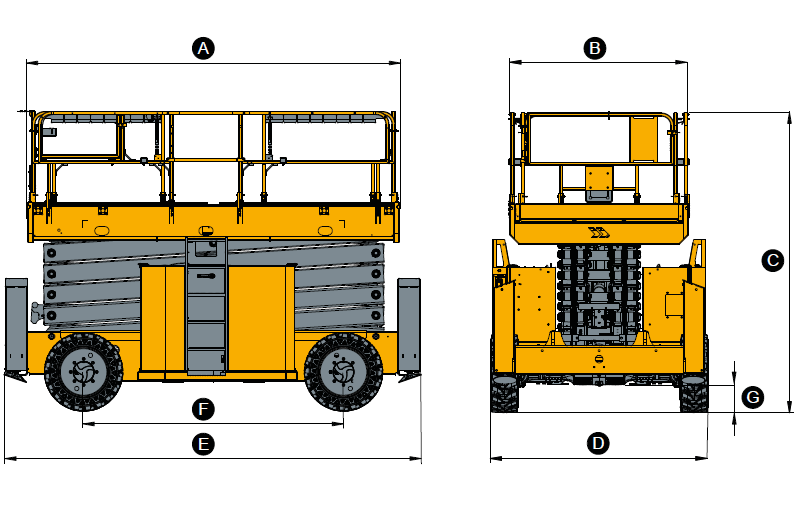 尺寸示意图供应商名称（盖章）：                       法定代表人或授权代表签字：       日期：项次技术参数技术要求是否偏离（如无偏离，请填写“无”）备注1平台高度≧5米2工作高度≧7米3主平台尺寸长（A）≧ 1.7米参见尺寸示意图3主平台尺寸宽（B）≧0.7米参见尺寸示意图4主平台载荷≧220KG（2人）5延伸平台单延伸平台，延伸长度≧0.8米6延伸平台载荷≧110G7驱动方式电池驱动8电池类型磷酸铁锂 或 铅酸9电池容量≧220Ah10充电器自带11轮胎实心橡胶轮胎12防护装置工作平台扶栏上部具备主动防撞保护装置，侧面具备防撞海绵。13防水等级整车IP6514移动报警行驶过程中具有声音警告。15升降报警升降过程中具有声音警告。16过载保护平台超过额定载荷时发出警告并自动停止运行。17倾斜保护平台超过额定倾斜度时发处警告并自动停止运行。18琥珀色警告灯车辆运行时具有琥珀色警告灯闪烁提示。18防火装置具有电瓶主动防火装置。19交货Ameco北京市顺义区南法信20安装Ameco现场安装调试21培训Ameco现场培训并授权22质保遵循原厂质保政策23产品资质所投产品需具备CE证书。